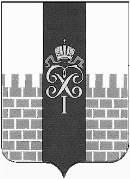 МЕСТНАЯ АДМИНИСТРАЦИЯ МУНИЦИПАЛЬНОГО ОБРАЗОВАНИЯ ГОРОД ПЕТЕРГОФПОСТАНОВЛЕНИЕ      18.03.2024                                                                                               №  _26_В соответствии с Бюджетным кодексом РФ, Положением о бюджетном процессе в МО г. Петергоф, Постановлением местной администрации МО город Петергоф от 26.09.2013 № 150 «Об утверждении Положения о Порядке разработки, реализации и оценки эффективности  муниципальных программ и о Порядке разработки и реализации планов по непрограммным расходам местного бюджета МО город Петергоф», местная администрация муниципального образования город Петергоф   	           постановляет          	   1. Утвердить План мероприятий, направленный на решение вопроса местного значения по непрограммным расходам местного бюджета МО г. Петергоф «Осуществление экологического просвещения, а также организация экологического воспитания и формирования экологической культуры в области обращения с твердыми коммунальными отходами» согласно приложению к настоящему Постановлению.          	    2. Настоящее Постановление вступает в силу с даты подписания.                    3. Контроль за исполнением настоящего Постановления оставляю за собой. Глава местной администрации                                                                Т.С. Егорова            муниципального образования             город Петергоф                                                                                                 Приложение к Постановлению местной администрациимуниципального образования г. Петергоф                                                                                                                                                                                                                                                                                                                                                                                                                                                        18.03.2024 № 26План мероприятий, направленный на решение вопроса местногозначения по непрограммным расходам местного бюджета МО г. Петергоф«Осуществление экологического просвещения, а также организация экологического воспитания и формирования экологической культуры в области обращения с твердыми коммунальными отходами»Об утверждении Плана мероприятий, направленный на решение вопроса местного значения по непрограммным расходам местного бюджета МО г. Петергоф «Осуществление экологического просвещения, а также организация экологического воспитания и формирования экологической культуры в области обращения с твердыми коммунальными отходами»№п\пНаименование мероприятияНеобходимый объём финансирования(тыс. руб.), в том числе по годам реализации Необходимый объём финансирования(тыс. руб.), в том числе по годам реализации Необходимый объём финансирования(тыс. руб.), в том числе по годам реализации №п\пНаименование мероприятия2024202520261.Экскурсия в Музей «PRO мусор» с целью экологического просвещения и формирования экологической культуры в области обращения с твердыми коммунальными отходами жителей муниципального образования г. ПетергофБез финансированияБез финансированияБез финансирования